18 March 2022To:	All members	Councillor T. Manton (Chairman), Councillor B. Chapman (Vice Chairman).Dear Councillor NOTICE IS HEREBY GIVEN that a Finance & General Purposes Committee Meeting will take place at 7.30pm on Thursday 24 March 2022 or immediately following the Planning Committee. The meeting is open to the Press and Public.Members of the press and public will also be able to listen to the meeting by right clicking on the link below, then opening the hyperlink. When the link opens, if you do not have Microsoft teams click on ‘watch on web’ then click on ‘join anonymously’.https://bit.ly/3MBlLTmThe above link will be live at 7.00 pm on the 24 March 2022.Yours sincerely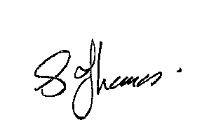 Sue ThomasTown ClerkThe meeting will be recorded and live streamed.AGENDA1.FG		APOLOGIES		To receive apologies for absence.2.FG		DISCLOSABLE PECUNIARY INTERESTSMembers are reminded that they must not participate in the discussion or voting on any matter in which they have a Disclosable Pecuniary Interest and should leave the meeting prior to the commencement of the debate.3.FG 		PUBLIC SESSION	Members of the public are invited to question the Council on local issues, 	provided they indicate their intention to do so to the Town Clerk by NOON on the 	day before the meeting. 	Questions may be answered during this session or deferred for further advice. 	The Chairman will select the order of the matters to be heard. Each speaker will 	be limited to a period of three minutes (to a maximum of 15 minutes total public 	session at the Chairman’s discretion).Standing Orders will be suspended for up to fifteen minutes during the public session.4.FG		MINUTESTo agree the minutes of a Finance and General Purposes Committee held on 10 February 2022. (attached). 5.FG	GRANTSSmall Grants	No small grants received; all the budget has been spent in this financial year.Large GrantsTo consider the large grant application received:Market Drayton Tennis Club	Request £5,000 towards upgrading the LED flood lights.	See Appendix FG115 attached.There is £10,500 remaining in budget.6.FG	NEW POLICY	To consider and agree the new policy:Co-option PolicySee Appendix F116 attached.7.FG	CHAMBER ALTERATIONS	To consider a quote received for the Chamber alterations. 	See Appendix FG117 attached.8.FG	HEALTH AND SAFETY	To consider the three quotations for Health and Safety Consultancy Service.	See Appendix FG118 attached.9.FG	FINANCIAL REPORT		To agree the income and expenditure report:	  	1 February 2022 – 28 February 2022.		See Appendix FG119 (attached).10.FG		UPDATES AND INFORMATIONTown Councils Website – The new website is ready for its official launch.Storage and Welfare Facility for outside staff – The additional unit becomes available at the end of March, after which time works will commence on the necessary alterations.Financial Regulations Section  2.2; the bank reconciliations have been signed off.The end of year close down of accounts will be completed virtually again this year; the scheduled date is 25 April 2022.